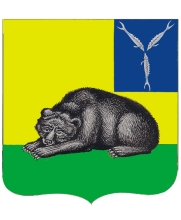 ВОЛЬСКОЕ МУНИЦПАЛЬНОЕ СОБРАНИЕ ВОЛЬКОГО МУНИЦПАЛЬНОГО РАЙОНА САРАТОВСКОЙ ОБЛАСТИРЕШЕНИЕ   от 28.12.2015г.                          № 4/60-454                                 г.ВольскО внесении изменений в документ градостроительного зонирования «Правила землепользования и застройки Верхнечернавского муниципального образования Вольского муниципального района Саратовской области» В целях исполнения федерального законодательства в сфере градостроительства и соблюдения прав человека на благоприятные условия жизнедеятельности, прав и законных и интересов правообладателей земельных участков и объектов капитального строительства, руководствуясь статьями 30-33 Градостроительного кодекса Российской Федерации, Федеральным законом от 06.10.2003г. № 131-ФЗ «Об общих принципах организации местного самоуправления в Российской Федерации», на основании Устава Вольского муниципального района Саратовской области, Вольское муниципальное Собрание,РЕШИЛО:Внести в Правила землепользования и застройки Верхнечернавского муниципального образования, утвержденные Решением Совета Верхнечернавского муниципального образования от 29.12.2012г. № 3/22-72 изменение, дополнив столбец «Основные виды разрешенного использования» статьи 38 «Жилые зоны» «Перечень видов разрешенного использования объектов капитального строительства и земельных участков в зоне Ж1» части 3 «Градостроительные регламенты» словами:   «Связь: размещение объектов связи, радиовещания, телевидения, включая воздушные радиорелейные, надземные и подземные кабельные линии связи, линии радиофикации, антенные поля, усилительные пункты на кабельных линиях связи, инфраструктуру спутниковой связи и телерадиовещания, за исключением размещения объектов капитального строительства в целях обеспечения населения и организаций коммунальными услугами, в частности: предоставления услуг связи».      2.  Контроль за исполнением настоящего решения возложить на главу Вольского муниципального района.    3.  Настоящее решение вступает  в  силу  со дня его официального опубликования.Глава   муниципального района                                                                     А.И.Краснов